Załącznik nr 2.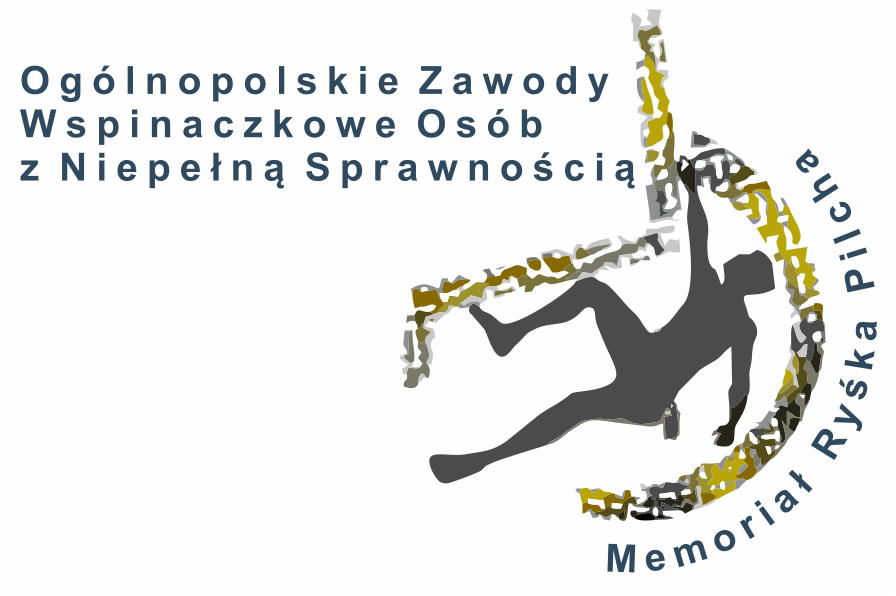 OGÓLNOPOLSKIE ZAWODY WSPINACZKOWE OSÓB Z NIEPEŁNĄ SPRAWNOŚCIĄ MEMORIAŁ RYŚKA PILCHA OBIEKT: ŚCIANA WSPINACZKOWA CHWYCIARNIA ARENA GLIWICEOŚWIADCZENIE RODZICÓW-OPIEKUNÓW PRAWNYCH / OSOBY DOROSŁEJ *Oświadczam, że wyrażam zgodę na uprawianie wspinaczki przez uczestnika zawodów podczas „Ogólnopolskich Zawodów Wspinaczkowych Osób Z Niepełną Sprawnością Memoriał Ryśka Pilcha” odbywających się w dniu 17 listopada 2022 roku w Chwyciarnia Arena Gliwice, ul. Akademicka 50 w Gliwicach*.Oświadczam, że zapoznałem/am się z regulaminem „Ogólnopolskich Zawodów Wspinaczkowych Osób                                               z Niepełną Sprawnością Memoriał Ryśka Pilcha” ( załącznik do wydarzenia), odbywających się w dniu 17 listopada 2022 roku oraz regulaminem ścianki wspinaczkowej Chwyciarnia Arena Gliwice oraz regulaminem Małej Areny dostępnych na stronie internetowej www.chwyciarnia.pl w zakładce pobierz i zobowiązuję się do ich przestrzegania, jak również do stosowania się do poleceń instruktorów oraz organizatorów podczas całego wydarzenia. Oświadczam, że jestem zdrowy/a i, że nie ma żadnych przeciwskazań do uprawiania przeze mnie wspinaczki.Zdaję sobie sprawę, że w przypadku niestosowania się do zasad bezpieczeństwa, wspinaczka może być sportem niebezpiecznym i akceptuje ryzyko ewentualnych zagrożeń́ i kontuzji z nim związanych. Podczas wydarzenia uczestnik zawodów będzie przebywać pod opieką rodziców, opiekunów prawnych lub osób upoważnionych do opieki nad zawodnikiem.…………………………………………………………..                                                                                                                                                 Data i podpis*niepotrzebne skreślićImię i Nazwisko osoby dorosłej / Dziecka/Podopiecznego*Imię i Nazwisko Matki / Prawnej opiekunki (wypełnić, jeśli dotyczy)Imię i Nazwisko Ojca / Prawnego opiekuna
(wypełnić, jeśli dotyczy)Data urodzenia Dziecka / Podopiecznego(wypełnić, jeśli dotyczy)Adres zamieszkaniaTelefon KontaktowyAdres e-mail